                                                                                                                      “Azərbaycan Xəzər Dəniz Gəmiçiliyi”			                       			 	Qapalı Səhmdar Cəmiyyətinin 					       			“ 01 ”  Dekabr 2016-cı il tarixli		“216” nömrəli əmri ilə təsdiq edilmişdir.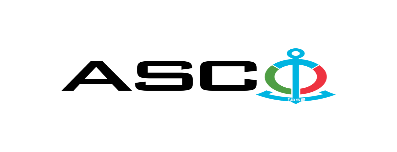 “Azərbaycan Xəzər Dəniz Gəmiçiliyi” Qapalı Səhmdar Cəmiyyəti Struktur idarələrə tələb olunan olunan müəssisələrdə energetik qurğuların və sistemlərin  etibarlı istismarının illik texniki xidmətin satınalınması məqsədilə açıq müsabiqə elan edir:Müsabiqə №AM001/2024                                                       (İddiaçı iştirakçının blankında)AÇIQ MÜSABİQƏDƏ İŞTİRAK ETMƏK ÜÇÜN MÜRACİƏT MƏKTUBU___________ şəhəri                                                                         “__”_______20_-ci il___________№           							                                                                                          ASCO-nun Satınalmalar Komitəsinin Sədricənab C.Mahmudluya,Hazırkı məktubla [iddiaçı podratçının tam adı göstərilir] (nin,nun,nın) ASCO tərəfindən “__________”ın satın alınması ilə əlaqədar elan edilmiş [iddiaçı tərəfindən müsabiqənin nömrəsi daxil edilməlidir]nömrəli açıq  müsabiqədə iştirak niyyətini təsdiq edirik.Eyni zamanda [iddiaçı podratçının tam adı göstərilir] ilə münasibətdə hər hansı ləğv etmə və ya müflislik prosedurunun aparılmadığını, fəaliyyətinin dayandırılmadığını və sözügedən satınalma müsabiqəsində iştirakını qeyri-mümkün edəcək hər hansı bir halın mövcud olmadığını təsdiq edirik. Əlavə olaraq, təminat veririk ki, [iddiaçı podratçının tam adı göstərilir] ASCO-ya aidiyyəti olan şəxs deyildir.Tərəfimizdən təqdim edilən sənədlər və digər məsələlərlə bağlı yaranmış suallarınızı operativ cavablandırmaq üçün əlaqə:Əlaqələndirici şəxs: Əlaqələndirici şəxsin vəzifəsi: Telefon nömrəsi: E-mail: Qoşma: İştirak haqqının ödənilməsi haqqında bank sənədinin əsli – __ vərəq.________________________________                                   _______________________                   (səlahiyyətli şəxsin A.A.S)                                                                                                        (səlahiyyətli şəxsin imzası)_________________________________                                                                  (səlahiyyətli şəxsin vəzifəsi)                                                M.Y“Azərbaycan Xəzər Dəniz Gəmiçiliyi”  Qapalı Səhmdar  Cəmiyyətinin tabeliyində  olan müəssisələrdə energetik qurğuların və sistemlərin  etibarlı istismarının təmin edilməsi məqsədilə, 2024- cü il ərzində  nəzərdə tutulan xidmətlərin  siyahısı:“Azərbaycan Xəzər Dəniz Gəmiçiliyi” Qapalı Səhmdar Cəmiyyətinin balansında olan energetik qurğuların və sistemlərin  etibarlı istismarının təmin edilməsi məqsədilə 2024-cü il ərzində  nəzərdə tutulan işlərin  görülməsi  üçün  texniki tələblər:Xidmətlərin yerinə yetirilməsi üçün müəssisənin lisenziyası  təqdim edilməlidir.Xidmətlərin yerinə yetirilməsi üçün müəssisənin  sınaq  laboratoriyasının avadanlıqları, cihazları ,qurğuları,ölçmə vasitələri və digər maddi texniki bazası barədə məlumatlar  təqdim edilməlidir.Müəssisənin müvafiq işləri yerinə yetirən işçi personalları barədə məlumatlar (bu işlərlə bağlı işçilərin əmək müqaviləsi ,lisenziya,diplom,sertifikat və digər sənədləri) təqdim edilməlidir.Müəssisənin  akkreditasiya attestatı və xidmətlərin yerinə yetirilməsinə dair akkreditasiya sahəsi  təqdim edilməlidir.Müəssisənin  sınaq  laboratoriyasının avadanlıqlarının, cihazlarının, qurğularının və digər ölçmə vasitələrinin kalibrasiya edilməsi barədə məlumatlar (Sertifikat, Attestat)  təqdim edilməlidir.Yerinə yetirilən sınaq, sazlama və ölçmə işlərinin nəticələri barədə fərdi  protokollar tərtib edilməlidir.(dielektrik vasitələrə,torpaqlanma sisteminə,izolyasiya müqavimətinə,kabellərə,yuvalara,ayrıcılara,izolyatorlara,transformatorlara və.s.)Subpodratçı cəlb etməklə iştirak etmək qəbul edilmir.Energetik qurğuların və dielektrik vasitələrin sınağı və təmir edilməsi üçün ASCO-nun struktur müəssisələrindən, sahələrindən və gəmilərindən sınaq və təmir sahəsinə aparılması və sınaqdan sonra  qaytarılması icraçı müəssisənin nəqliyyat vasitəsilə həyata keçirilməklə nəzərdə tutulmalıdır və bu  xidmətə görə ödəniş nəzərdə tutulmur.İsehsalat prosessində baş verə biləcək texniki qəzaların operativ icra olunması   iş və qeyri iş günlərinin istənilən saatlarında icra olunmaqla nəzərdə tutulmalıdır.Qeyd : Xidmət işləri bir dəfəyə deyil il ərzində qrafikə uyğun olaraq hissə-hissə icra ediləcəkdir.   QEYD:  Ödəmə şərti yalnız Fakt Üzrə qəbul edilir.     Müsabiqədə qalib elan olunan iddiaçı şirkət ilə satınalma müqaviləsi bağlanmamışdan öncə ASCO-nun Satınalmalar qaydalarına uyğun olaraq iddiaçının yoxlanılması həyata keçirilir.     Həmin şirkət bu linkə http://asco.az/sirket/satinalmalar/podratcilarin-elektron-muraciet-formasi/ keçid alıb xüsusi formanı doldurmalı və ya aşağıdakı sənədləri təqdim etməlidir:Şirkətin nizamnaməsi (bütün dəyişikliklər və əlavələrlə birlikdə)Kommersiya hüquqi şəxslərin reyestrindən çıxarışı (son 1 ay ərzində verilmiş)Təsisçi hüquqi şəxs olduqda, onun təsisçisi haqqında məlumatVÖEN ŞəhadətnaməsiAudit olunmuş mühasibat uçotu balansı və ya vergi bəyannaməsi (vergi qoyma sistemindən asılı olaraq)/vergi orqanlarından vergi borcunun olmaması haqqında arayışQanuni təmsilçinin şəxsiyyət vəsiqəsiMüəssisənin müvafiq xidmətlərin göstərilməsi/işlərin görülməsi üçün lazımi lisenziyaları (əgər varsa)Qeyd olunan sənədləri təqdim etməyən və ya yoxlamanın nəticəsinə uyğun olaraq müsbət qiymətləndirilməyən şirkətlərlə müqavilə bağlanılmır və müsabiqədən kənarlaşdırılır. Müsabiqədə iştirak etmək üçün təqdim edilməli sənədlər:Müsabiqədə iştirak haqqında müraciət (nümunə əlavə olunur);İştirak haqqının ödənilməsi barədə bank sənədi;Müsabiqə təklifi; Malgöndərənin son bir ildəki (əgər daha az müddət fəaliyyət göstərirsə, bütün fəaliyyət dövründəki) maliyyə vəziyyəti barədə bank sənədi;Azərbaycan Respublikasında vergilərə və digər icbari ödənişlərə dair yerinə yetirilməsi vaxtı keçmiş öhdəliklərin, habelə son bir il ərzində (fəaliyyətini dayandırdığı müddət nəzərə alınmadan) vergi ödəyicisinin Azərbaycan Respublikasının Vergi Məcəlləsi ilə müəyyən edilmiş vəzifələrinin yerinə yetirilməməsi hallarının mövcud olmaması barədə müvafiq vergi orqanlarından arayış.İlkin mərhələdə müsabiqədə iştirak haqqında müraciət (imzalanmış və möhürlənmiş) və iştirak haqqının ödənilməsi barədə bank sənədi (müsabiqə təklifi istisna olmaqla) ən geci   15 yanvar 2024-ci il, Bakı vaxtı ilə saat 17:00-a qədər Azərbaycan, rus və ya ingilis dillərində “Azərbaycan Xəzər Dəniz Gəmiçiliyi” Qapalı Səhmdar Cəmiyyətinin ( “ASCO” və ya “Satınalan təşkilat”) yerləşdiyi ünvana və ya Əlaqələndirici Şəxsin elektron poçtuna göndərilməlidir, digər sənədlər isə müsabiqə təklifi zərfinin içərisində təqdim edilməlidir.   Satın alınması nəzərdə tutulan mal, iş və xidmətlərin siyahısı (təsviri) əlavə olunur.İştirak haqqının məbləği və Əsas Şərtlər Toplusunun əldə edilməsi:Müsabiqədə iştirak etmək istəyən iddiaçılar aşağıda qeyd olunmuş məbləğdə iştirak haqqını ASCO-nun bank hesabına ödəyib (ödəniş tapşırığında müsabiqə keçirən təşkilatın adı, müsabiqənin predmeti dəqiq göstərilməlidir), ödənişi təsdiq edən sənədi birinci bölmədə müəyyən olunmuş vaxtdan gec olmayaraq ASCO-ya təqdim etməlidir. Bu tələbləri yerinə yetirən iddiaçılar satınalma predmeti üzrə Əsas Şərtlər Toplusunu elektron və ya çap formasında əlaqələndirici şəxsdən elanın IV bölməsində göstərilən tarixədək həftənin istənilən iş günü saat 09:00-dan 18:00-a kimi ala bilərlər.İştirak haqqının məbləği (ƏDV-siz):50 (əlli) Azn. Iştirak haqqı manat və ya ekvivalent məbləğdə ABŞ dolları və AVRO ilə ödənilə bilər.  Hesab nömrəsi: İştirak haqqı ASCO tərəfindən müsabiqənin ləğv edilməsi halı istisna olmaqla, heç bir halda geri qaytarılmır.Müsabiqə təklifinin təminatı :Müsabiqə təklifi üçün təklifin qiymətinin azı 1 (bir) %-i həcmində bank təminatı (bank qarantiyası) tələb olunur. Bank qarantiyasının forması Əsas Şərtlər Toplusunda göstəriləcəkdir. Bank qarantiyalarının əsli müsabiqə zərfində müsabiqə təklifi ilə birlikdə təqdim edilməlidir. Əks təqdirdə Satınalan Təşkilat belə təklifi rədd etmək hüququnu özündə saxlayır. Qarantiyanı vermiş maliyyə təşkilatı Azərbaycan Respublikasında və/və ya beynəlxalq maliyyə əməliyyatlarında qəbul edilən olmalıdır. Satınalan təşkilat etibarlı hesab edilməyən bank qarantiyaları qəbul etməmək hüququnu özündə saxlayır.Satınalma müsabiqəsində iştirak etmək istəyən şəxslər digər növ təminat (akkreditiv, qiymətli kağızlar, satınalan təşkilatın müsabiqəyə dəvət sənədlərində göstərilmiş xüsusi hesabına  pul vəsaitinin köçürülməsi, depozitlər və digər maliyyə aktivləri) təqdim etmək istədikdə, təminat növünün mümkünlüyü barədə Əlaqələndirici Şəxs vasitəsilə əvvəlcədən ASCO-ya sorğu verməlidir və razılıq əldə etməlidir. Müqavilənin yerinə yetirilməsi təminatı satınalma müqaviləsinin qiymətinin 5 (beş) %-i məbləğində tələb olunur.Hazırki satınalma əməliyyatı üzrə Satınalan Təşkilat tərəfindən yalnız xidmətləri təhvil təslim aktı verilməsindən sonra ödənişinin yerinə yetirilməsi nəzərdə tutulur, avans ödəniş nəzərdə tutulmamışdır.Müsabiqə təklifinin təqdim edilməsinin son tarixi və vaxtı:Müsabiqədə iştirak haqqında müraciəti və iştirak haqqının ödənilməsi barədə bank sənədini birinci bölmədə qeyd olunan vaxta qədər təqdim etmiş iştirakçılar, öz müsabiqə təkliflərini bağlı zərfdə (1 əsli və 1 surəti olmaqla) 23 yanvar 2024-ci il, Bakı vaxtı ilə saat 17:00-a qədər ASCO-ya təqdim etməlidirlər.Göstərilən tarixdən və vaxtdan sonra təqdim olunan təklif zərfləri açılmadan geri qaytarılacaqdır.Satınalan təşkilatın ünvanı:Azərbaycan Respublikası, Bakı şəhəri, AZ1029 (indeks), Neftçilər prospekti 2, ASCO-nun Satınalmalar Komitəsi.Əlaqələndirici şəxs:Şəhriyar QuliyevASCO-nun Satınalmalar Departameninin Telefon nömrəsi: +99455 444 36 37Elektron ünvan: shahriyar.quliyev@asco.az, tender@asco.azHüquqi məsələlər üzrə:Telefon nömrəsi: +994 12 4043700 (daxili: 1053)Elektron ünvan: tender@asco.az Müsabiqə təklif zərflərinin açılışı tarixi, vaxtı və yeri:Zərflərin açılışı 24 yanvar 2024-ci il tarixdə, Bakı vaxtı ilə saat 15:00-da  elanın V bölməsində göstərilmiş ünvanda baş tutacaqdır. Zərflərin açılışında iştirak etmək istəyən şəxslər iştirak səlahiyyətlərini təsdiq edən sənədi (iştirakçı hüquqi və ya fiziki şəxs tərəfindən verilmiş müvafiq etibarnamə) və şəxsiyyət vəsiqələrini müsabiqənin baş tutacağı tarixdən ən azı yarım saat qabaq Satınalan Təşkilata təqdim etməlidirlər.Müsabiqənin qalibi haqqında məlumat:Müsabiqə qalibi haqqında məlumat ASCO-nun rəsmi veb-səhifəsinin “Elanlar” bölməsində yerləşdiriləcəkdir.S/sYerinə yetiriləcək işlərin adıÖlçü vahidiAparatXDNDDNDZGTTZBHGTZBhgtz Gəmi Tikinti SahəsiİXİYaxt klubXDL İnstitutASCO NəqliyyatDənizçi MTKASCO üzrə cəmi:Elektrik kabellərinin izolyasiya  müqavimətinin kalibrasiya edilmiş cihazla ölçülməsi və nəticə barədə protokolun tərtib edilməsi10 ölçü 39039540640042823715010236533252922Yerləbirləşdirici  qurğunun  müqavimətinin kalibrasiya edilmiş cihazla ölçülməsi və nəticə barədə protokolun tərtib edilməsi  kontur32633325515115 9126Yerləbirləşdirilmiş elektrik avadanlıqları ilə yerləbirləşdirici arasında əlaqələrin kalibrasiya edilmiş cihazla ölçülməsi və nəticə barədə protokolun tərtib edilməsi  10 nöqtə14161652493175    50.21.510269,7Dielektrik əlcəklərin istehsalat sahəsindən götürülməsi,yüksək gərginliyə sınağı,sınaq nəticəsinion protokollaşdırılması və istehsalat sahəsinə çatdırılmasıcüt5032025090701560004805Dielektrik qaloşların istehsalat sahəsindən götürülməsi,yüksək gərginliyə sınağı,sınaq nəticəsinion protokollaşdırılması və istehsalat sahəsinə çatdırılması cüt501201501020520002359Dielektrik botların istehsalat sahəsindən götürülməsi,yüksək gərginliyə sınağı,sınaq nəticəsinion protokollaşdırılması və istehsalat sahəsinə çatdırılması cüt 40601001020520002239Dielektrik ayaqaltıların istehsalat sahəsindən götürülməsi,yüksək gərginliyə sınağı,sınaq nəticəsinion protokollaşdırılması və istehsalat sahəsinə çatdırılmasıədəd40530---8210000---95Dielektrik xalçaların istehsalat sahəsindən götürülməsi,yüksək gərginliyə sınağı,sınaq nəticəsinion protokollaşdırılması və istehsalat sahəsinə çatdırılması ədəd606080---825000132286 kV gərginlik göstərənlərin (indikator) istehsalat sahəsindən götürülməsi,yüksək gərginliyə sınağı,sınaq nəticəsinion protokollaşdırılması və istehsalat sahəsinə çatdırılması ədəd22354220002226 kV dielektrik ştanqların istehsalat sahəsindən götürülməsi,yüksək gərginliyə sınağı,sınaq nəticəsinion protokollaşdırılması və istehsalat sahəsinə çatdırılması ədəd223531200022010 kV-a qədər bir damarlı güc kabellərinin kalibrasiya edilmiş cihazla sınağı və nəticə barədə protokolun tərtib edilməsi ədəd18101020186300069110 kV-a qədər  3 damarlı güc kabellərinin kalibrasiya edilmiş cihazla sınağı və nəticə barədə protokolun tərtib edilməsiədəd610101073100065310 kV-a qədər güc kabellərində  zədə yerinin kalibrasiya edilmiş cihazla təyini və nəticə barədə protokolun tərtib edilməsi ədəd4108108230003480,4  kV  3 damarlı başlıq muftaların qoyulması ədəd243241600062810  kV   1 damarlı başlıq muftaların qoyulması  ədəd 3436   3310006290,4  kV  3 damarlı birləşdirici muftaların qoyulması ədəd212121610   81000010     8010  kV  1 damarlı birləşdirici muftaların qoyulması ədəd6121218108200067410  kV  3 damarlı birləşdirici muftaların qoyulması ədəd04004210000116-10  kV ayırıcıların təftişi və tənzimlənməsiədəd75103025520008926-10  kV  eleqaz, vakum,  yağ  açarlarının və intiqalının kalibrasiya edilmiş cihazla sazlanması və nəticə barədə protokolun tərtib edilməsi ədəd6551915510007636-10  kV  eleqaz, vakum,  yağ  açarlarının kalibrasiya edilmiş cihazla yüksək gərginliyə sınağı və nəticə barədə protokolun tərtib edilməsiədəd6551915510007636-10  kV  eleqaz, vakum,  yağ  açarlarının keçid müqavimətinin kalibrasiya edilmiş cihazla yoxlanmasıı və nəticə barədə protokolun tərtib edilməsi ədəd6551915510007636-10  kV  eleqaz  açarlarının SF6 sızıntısının kalibrasiya edilmiş cihazla yoxlanmasıı və nəticə barədə protokolun tərtib edilməsi ədəd65051500000316-10  kV  eleqaz, vakum,  yağ  açarlarının nəmliyinin kalibrasiya edilmiş cihazla yoxlanmasıı və nəticə barədə protokolun tərtib edilməsi ədəd6551915510007636-10  kV  eleqaz, vakum,  yağ  açarlarının kalibrasiya edilmiş cihazla yoxlanması,bərpası və nəticə barədə protokolun tərtib edilməsi ədəd6551915510003596-10 kV cərəyan transformatorunun kalibrasiya edilmiş cihazla yüksək gərginliyə sınağı və nəticə barədə protokolun tərtib edilməsi ədəd181210243010000014   1186-10  kV  cərəyan transformatorunun kalibrasiya edilmiş cihazla volt amper xarakteristikasının çıxarılmasıı və nəticə barədə protokolun tərtib edilməsi ədəd1812102430100000141186-10  kV  cərəyan transformatorunun kalibrasiya edilmiş cihazla omik müqavimətinin çıxarılması və nəticə barədə protokolun tərtib edilməsi ədəd1812102430100000141186-10 kV gərginlik transformatorunun kalibrasiya edilmiş cihazla yüksək gərginliyə sınağı və nəticə barədə protokolun tərtib edilməsi ədəd212651200022110 kV-a qədər dayaq və keçid izolyatorlarının kalibrasiya edilmiş cihazla sınağı və nəticə barədə protokolun tərtib edilməsi ədəd32326018010020900050483EQQ (AVR) sxeminin yoxlanması, tənzimlənməsi və əsas enerji şəbəkəsi ilə fazlaşdırılmasıədəd23133110000146/0,4 kV 1600 kVA-a qədər güc transformatorunun kalibrasiya edilmiş cihazla yüksək gərginliyə sınağı və nəticə barədə protokolun tərtib edilməsi ədəd2537842000233Güc transformator yağının deşilmə gərginliyiniun kalibrasiya edilmiş cihazla sınağı və nəticə barədə protokolun tərtib edilməsiədəd0533842000227Güc transformatorlarının kalibrasiya edilmiş cihazla fazlaşdırılması və nəticə barədə protokolun tərtib edilməsi ədəd1013312000112Güc transformatorunun kalibrasiya edilmiş cihazla omik müqavimətinin ölçülməsi və nəticə barədə protokolun tərtib edilməsi ədəd2537842000233Güc transformatorunun kalibrasiya edilmiş cihazla transformasiya əmsalının təyini və nəticə barədə protokolun tərtib edilməsi ədəd2537842000233Güc transformatorunun kalibrasiya edilmiş cihazla yüksüz işləmə parametrlərinin təyini və nəticə barədə protokolun tərtib edilməsiədəd2537842000233Güc transformatorunun kalibrasiya edilmiş cihazla dolaqlarının izolyasiya müqavimətinin ölçülməsi və nəticə barədə protokolun tərtib edilməsiədəd2537   842000233